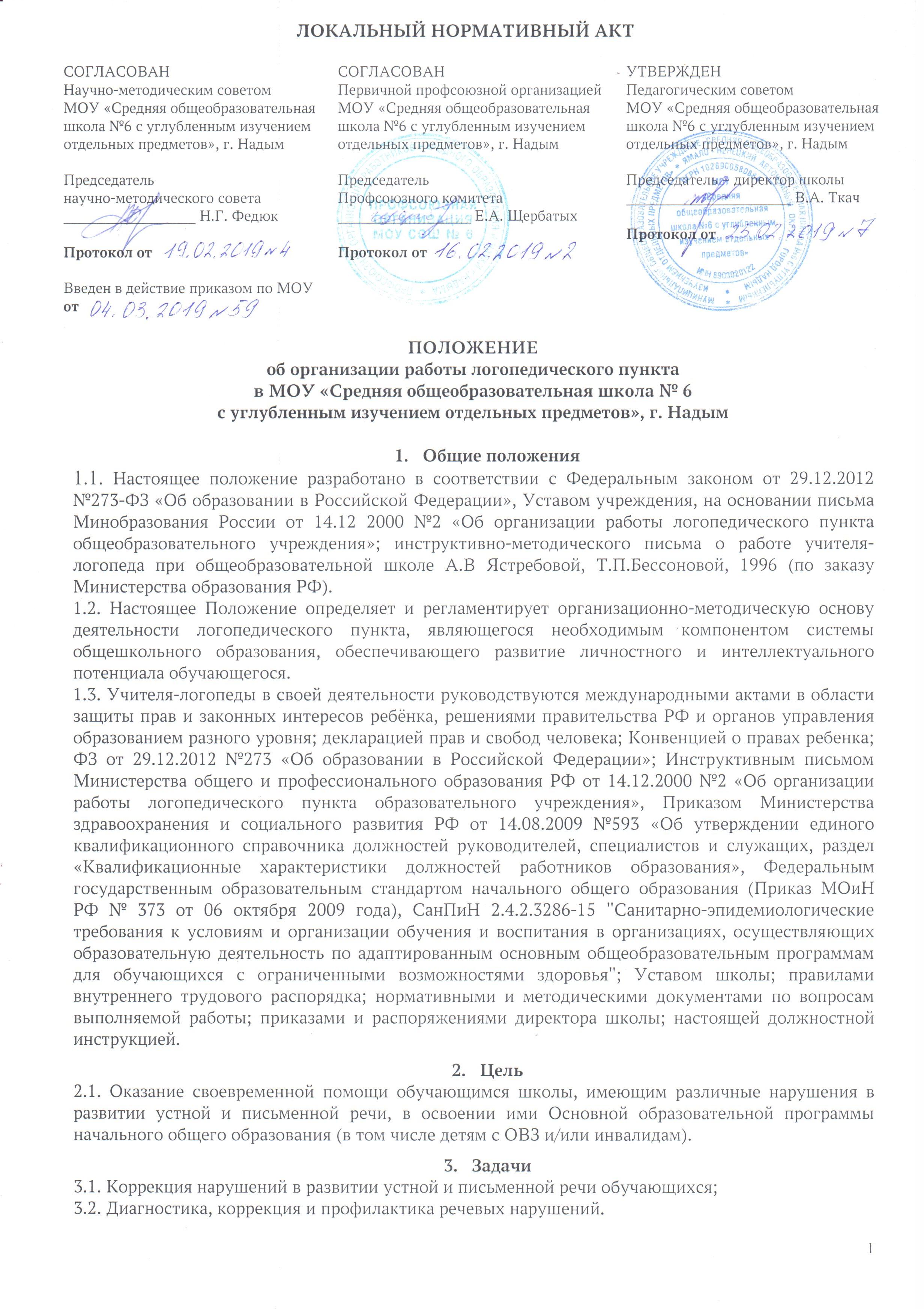 3.3. Психолого-педагогическое сопровождение школьников.3.4. Своевременное предупреждение и преодоление трудностей в обучении, связанных с речевым недоразвитием;3.5. Разъяснение специальных знаний по логопедии, по вопросам оказания логопедической помощи детям среди педагогов, родителей (законных представителей) обучающихся.3.6. Улучшение оснащенности логопедического пункта учебно-методическими пособиями, дидактическим наглядным материалом. Основные направления деятельности школьного логопункта4.1. Диагностика:создание банка данных о речевом развитии, видах речевых нарушений;уточнение структуры речевого дефекта и оценка степени выраженности нарушений разных сторон речи;комплектование групп на основе общности структуры нарушений речи;отслеживание динамики речевого развития и оценка эффективности коррекционного воздействия;составление сопровождающей документации;выявление детей с нарушениями речевого развития.4.2. Коррекция:развитие речевых процессов:развитие фонетико-фонематических представлений, формирование языкового анализа и синтеза;развитие речевого дыхания;постановка и автоматизация дефектных звуков;коррекция недостатков лексико-грамматического строя речи;формирование связной речи, навыков построения связного высказывания;коррекция нарушений чтения и письма.совершенствование движений и сенсомоторного развития:развитие общей и мелкой моторики;развитие артикуляционной моторики.коррекция отдельных сторон психической деятельности:развитие межполушарного взаимодействия;развитие сукцесивных процессов;развитие зрительного восприятия и узнавания;развитие зрительной памяти и внимания;формирование обобщенных представлений о свойствах предметов (цвет, форма, величина);развитие оптико-пространственных представлений и ориентации.развитие различных видов мышления:развитие наглядно-образного мышления;развитие словесно-логического мышления (умение видеть и устанавливать логические связи между предметами, явлениями и событиями).коррекция нарушений в развитии эмоционально-личностной сферы (релаксационные упражнения для мимики лица, драматизация, чтение по ролям, БОС-технологии).4.3. Консультирование:создание условий для продуктивного усвоения учащимися учебной программы;установление тесного контакта с родителями и педагогами, ведение необходимой разъяснительной работы;обеспечение сопровождающей документацией обучающихся, направленных на школьный ПМПк, территориальную ПМПК.4.4. Профилактика и просвещение:повышение уровня логопедической компетенции педагогических работников, обучение учителей специфическим приёмам работы с детьми-логопатами, выработка единых требований к ним;популяризация логопедических знаний, привлечение родителей и учителей к коррекционному процессу.обеспечение связи и преемственности в работе учителей-логопедов МОУ и ДОУ, педагогов и родителей в решении задач по преодолению речевого недоразвития у детей;распространение актуального опыта коррекционно-логопедической работы в форме индивидуальных, групповых консультаций, бесед, открытых учебных занятий, практикумов, лекториев, семинаров;разработка методических, практических рекомендаций для всех участников образовательного процесса по оказанию логопедической помощи детям;совершенствование программно-методического обеспечения коррекционно-развивающего процесса по коррекции речевых нарушений.Организация работы логопедического пункта На логопедические занятия зачисляются обучающиеся, имеющие различные нарушения в развитии устной и письменной речи на родном языке (системное нарушение речи разной степени выраженности; недоразвитие речи системного характера разной степени выраженности; общее недоразвитие речи разной степени выраженности; фонетико-фонематическое недоразвитие речи; фонематическое недоразвитие речи; заикание; недостатки произношения – фонетический дефект; дефекты речи; обусловленные нарушением строения и подвижности органов речевого аппарата (дизартрия, ринолалия); нарушения чтения и письма, обусловленные общим, фонетико-фонематическим, фонематическим недоразвитием речи, нарушением познавательных процессов.В первую очередь зачисляются обучающиеся, имеющие:статус «ребенок с ограниченными возможностями здоровья» (далее ОВЗ) и рекомендации тПМПК по логопедическому сопровождению;нарушения в развитии устной и письменной речи, препятствующие успешному усвоению общеобразовательных программ (обучающиеся с общим недоразвитием речи, с фонетико-фонематическим, с фонематическим недоразвитием речи).На логопедические занятия могут быть зачислены учащиеся, для которых русский язык не является родным, при наличии у них вышеперечисленных первичных речевых нарушений.Зачисление в логопедический пункт осуществляется на основе обследования речи обучающихся, которое проводится учителем-логопедом в первую и вторую учебную неделю сентября. В течение этого периода проводятся: углублённое обследование речи, заполнение речевых карт, изучение медицинской документации, консультирование родителей и педагогов, комплектование групп, разработка коррекционных логопедических программ, собрания для родителей учащихся, зачисленных на логопункт. Коррекционные занятия начинаются с 15 сентября.В период с 15 по 30 мая проводится повторное логопедическое обследование учащихся для отслеживания результатов коррекционной работы. С согласия родителей (законных представителей) обследуются дети, зачисляемые в первый класс школы (будущие первоклассники). Результаты обследования регистрируются по форме согласно Приложению 1 и отражаются в речевых картах (Приложение 2). Выпуск обучающихся из логопедического пункта производится в течение всего учебного года после устранения у них нарушений в развитии устной и письменной речи, и на их место зачисляются новые учащиеся из числа ранее обследованных и зарегистрированных. Начало и окончание учебного года, время каникул устанавливаются на логопедическом пункте в соответствии с уставом образовательного учреждения.Занятия с обучающимися проводятся как индивидуально, так и в группе. Основной формой являются групповые занятия. Предельная наполняемость групп устанавливается в зависимости от характера нарушения в развитии устной и письменной речи обучающегося и структуры дефекта (Приложение 3).Занятия с обучающимися в логопедическом пункте, как правило, проводятся во внеурочное время с учетом режима работы общеобразовательного учреждения. Согласно Постановлению Главного государственного врача РФ от 10.07.2015 №26 «Об утверждении СанПиН 2.4.2.3286-15 «Санитарно-эпидемиологические требования к условиям и организации обучения и воспитания в организациях, осуществляющих образовательную деятельность по адаптированным основным общеобразовательным программам для обучающихся с ограниченными возможностями здоровья»» п. 8.3: «Реабилитационно-коррекционные мероприятия для детей с ОВЗ могут реализовываться как во время внеурочной деятельности, так и во время урочной деятельности».Периодичность групповых и индивидуальных занятий определяется тяжестью нарушения речевого развития.Групповые занятия проводятся:а)	с обучающимися, имеющими общее недоразвитие речи; нарушения чтения и письма, обусловленные общим недоразвитием речи и нарушением познавательных процессов, – не менее трёх раз в неделю;б)	с обучающимися, имеющими фонетико-фонематическое или фонематическое недоразвитие речи; нарушения чтения и письма, обусловленные фонетико-фонематическим или фонематическим недоразвитием речи, – не менее двух раз в неделю;в)	с обучающимися, имеющими фонетический дефект, – не менее одного – двух раз в неделю;г)	с заикающимися обучающимися – не менее трех раз в неделю.Учащиеся, у которых дефекты звукопроизношения входят в структуру более сложного речевого нарушения (фонетико-фонематическое или общее недоразвитие речи), посещают как групповые занятия по профилактике или коррекции дисграфии, дислексии, так и индивидуальные или подгрупповые занятия по постановке и автоматизации звуков.Индивидуальные занятия проводятся не менее двух – трёх раз в неделю с обучающимися, имеющими общее недоразвитие речи второго – третьего уровня по Р.Е. Левиной, дефекты речи, обусловленные нарушением строения и подвижности органов речевого аппарата (дизартрия, ринолалия). По мере формирования произносительных навыков у этих обучающихся занятия с ними могут проводиться в группе.Индивидуальные занятия по коррекции письменной речи с обучающимися с ограниченными возможностями здоровья при необходимости (по рекомендации тПМПК, шПМПк, исходя из индивидуальных особенностей ребенка) могут проводится 1-2 раза в неделю.В одну группу могут объединяться учащиеся первых классов с нерезко выраженным общим недоразвитием речи и с фонетико-фонематическим или фонематическим недоразвитием речи на первом этапе коррекционного обучения, когда проводятся занятия по профилактике дисграфии и дислексии. В одну группу могут объединяться также учащиеся вторых – третьих классов с одинаковой формой дисграфии.Продолжительность группового занятия составляет один академический час (40-45 минут), продолжительность индивидуального занятия по коррекции звукопроизношения – 20-30 минут, продолжительность индивидуального занятия по коррекции письменной речи составляет один академический час (40-45 минут). Темы групповых и индивидуальных занятий с обучающимися и учёт их посещаемости отражаются в журнале факультативных и логопедических занятий.Так как в настоящее время отсутствуют рекомендованные Министерством образования и науки РФ учебные программы занятий на школьном логопункте, логопеды могут использовать имеющиеся в данный момент программы, рекомендуемые к применению экспертными советами министерств образования и науки отдельных регионов или специализированных вузов. Учитель-логопед может разработать собственную модифицированную рабочую программу, которая должна быть рассмотрена и обсуждена на заседании методического объединения специалистов службы сопровождения, согласована с заместителем директора по учебно-воспитательной работе утверждена директором школы.Предельная наполняемость логопедического пункта городского общеобразовательного учреждения – не более 25 человек.В соответствии с Приказом Минобрнауки России от 30.08.2013 N 1015 (ред. от 17.07.2015) «Об утверждении Порядка организации и осуществления образовательной деятельности по основным общеобразовательным программам – образовательным программам начального общего, основного общего и среднего общего образования»: п. 32. При организации образовательной деятельности по адаптированной общеобразовательной программе создаются условия для лечебно-восстановительной работы, организации образовательной деятельности и коррекционных занятий с учетом особенностей учащихся из расчета по одной штатной единице: (в ред. Приказа Минобрнауки России от 17.07.2015 N 734) учителя-логопеда на каждые 6-12 учащихся с ограниченными возможностями здоровья.Учащиеся с нарушениями речи в случае необходимости уточнения диагноза направляются логопедом с согласия родителей (законных представителей) в районную поликлинику для обследования врачами-специалистами (неврологом, отоларингологом, детским психиатром, офтальмологом и др.). При необходимости определения дальнейшего образовательного маршрута учитель-логопед направляет ребёнка на заседание школьного психолого-медико-педагогического консилиума, решением шПМПК может быть направлен на территориальную психолого-медико-педагогической комиссию.Ответственность за обязательное посещение учащимися занятий несут учитель-логопед, классный руководитель, руководитель образовательного учреждения, родители учащегося.В часы консультаций учитель-логопед проводит работу по уточнению установленного логопедического заключения; даёт рекомендации педагогам, обучающимся и их родителям по коррекции дефектов речи; оформляет необходимую документацию.  ДокументацияДля фиксирования коррекционного процесса, который учитель-логопед организует и проводит в логопедическом пункте, оформляются следующие виды документации:Журнал учёта посещаемости логопедических занятий обучающимися, зачисленными в логопедический пункт.Журнал обследования устной и письменной речи. Речевая карта на каждого ученика с речевыми нарушениями, зачисленного на логопедические занятия.Список обучающихся, нуждающихся в коррекции устной и письменной речи на текущий учебный год. Приказ об организации коррекционно-развивающей работы с учащимися, имеющими нарушения в развитии устной и письменной речи на текущий учебный год.Списочный состав обучающихся логопедических групп на текущий учебный год.Расписание логопедических занятий на учебный год.Циклограмма работы учителя-логопеда на учебный год.План методической работы на учебный год. Рабочие логопедические программы групповых и индивидуальных занятий с тематическим планированием. Статистические отчеты и анализы эффективности коррекционной (логопедической) работы за учебный год (не менее чем за последние три года).Паспорт логопедического кабинета с перечислением оборудования, учебных и наглядных пособий, находящихся в нём.Учитель-логопедУчителем-логопедом назначаются лица, имеющие высшее профессиональное образование в области дефектологии без предъявления требований к стажу работы.Учителя-логопеды назначаются и увольняются в порядке, установленном для учителей общеобразовательных школ. Для учителей-логопедов логопедических пунктов предусмотрены все льготы и преимущества, продолжительность очередного отпуска и порядок пенсионного обеспечения, установленные для учителей общеобразовательных школ.Оплата труда учителя-логопеда производится в установленном порядке в соответствии с действующим трудовым законодательством. Согласно Письму Минобразования России от 12.01.1993 № 10/32-Т, за работу с детьми, имеющими отклонения в развитии речи, ставка заработной платы учителей-логопедов повышается на 15-20 процентов. Конкретный размер повышения ставок заработной платы определяется образовательным учреждением.Ставка заработной платы учителей-логопедов всех общеобразовательных учреждений, независимо от их ведомственной принадлежности, выплачивается за 20 часов педагогической работы в неделю, из которых 18 часов отводятся для работы с детьми в группах и индивидуально. На консультативную работу используются 2 часа, в часы консультаций учитель-логопед имеет возможность давать рекомендации обучающимся и их родителям, проводить консультации с родителями, учителями, оформлять документацию. Норма часов педагогической работы за ставку заработной платы педагогических работников установлена в астрономических часах. Для учителей-логопедов педагогический час включает в себя либо одно групповое занятие (академический час) и перерыв, либо два индивидуальных занятия и перерывы между ними. Таким образом, педагогический час приравнивается к астрономическому (в соответствие с Приказом Минобразования от 24 декабря 2010 г. №2075 «О продолжительности рабочего времени (норме часов педагогической работы за ставку заработной платы) педагогических работников».Учитель-логопед несёт ответственность за своевременное выявление обучающихся с первичной речевой патологией, комплектование групп, организацию и проведение работы на логопедическом пункте. Учитель-логопед оказывает консультативную помощь учителям общеобразовательного учреждения и родителям (законным представителям) обучающихся в определении причин неуспеваемости по русскому языку и чтению, даёт рекомендации по их преодолению.Учитель-логопед:а)	проводит занятия с обучающимися по исправлению различных нарушений устной и письменной речи. В ходе занятий осуществляется работа по предупреждению и преодолению неуспеваемости по родному языку, обусловленной первичным речевым нарушением;б)	осуществляет взаимодействие с учителями по вопросам освоения обучающимися общеобразовательных программ (особенно по родному языку);в)	поддерживает связь с дошкольными образовательными учреждениями, логопедами и врачами-специалистами детских поликлиник и территориальной психолого-медико-педагогической комиссией;г)	участвует в работе районного методического объединения учителей-логопедов;д)	представляет руководителю общеобразовательного учреждения ежегодный отчет о количестве обучающихся, имеющих нарушения в развитии устной и письменной речи и результатах обучения в логопедическом пункте по определенной форме (Приложение 4);е)	участвует в работе школьного психолого-медико-педагогического консилиума по запросам администрации.Учитель-логопед обязан систематически повышать свою профессиональную квалификацию.Помещение и оборудование логопедического пунктаДля проведения логопедической работы выделяется кабинет площадью не менее , отвечающий санитарно-гигиеническим требованиям. На руководство общеобразовательного учреждения возлагается ответственность за оборудование логопедического пункта, его санитарное содержание и ремонт помещения.Руководитель учреждения определяет и контролирует исполнение должностных обязанностей учителем-логопедом.Финансирование деятельности логопедического пункта осуществляется 
в соответствии с действующим законодательством.Логопедический кабинет обеспечивается специальным оборудованием:настенное зеркало (50х100);зеркало для индивидуальной работы (9х12 – 6 шт.);логопедические зонды, шпатели;учебно-методические пособия;настольные игры, игрушки;умывальник (1 шт.);классная доска (1 шт.);шкафы для пособий;стол канцелярский (1 шт.);стулья (1шт.)комплект «парта-стул» (8 шт.);песочные часы (1 шт.);секундомер (1шт.);метроном (1шт.);магнитофон или музыкальный центр (1 шт.);экран (1 шт.);видеомагнитофон (1 шт.);компьютер (1 шт.);мультимедиапроектор.За заведование кабинетом учителю-логопеду возможна доплата.Кабинет логопедического пункта должен быть эстетично оформлен, украшен комнатными растениями. Вопросы деятельности логопедического пункта, не предусмотренные настоящим Положением, регулируются действующим законодательством РФ, иными нормативными правовыми актами, уставом учреждения, зарегистрированным в установленном законодательством порядке.Приложение 1Список обучающихся, имеющих нарушения в развитии устной и письменной речи
(заполняется учителем-логопедом после обследования обучающихся)Приложение 2РЕЧЕВАЯ КАРТА(заполняется на каждого обучающегося, зачисленного в логопедический пункт)Фамилия, имя___________________________________________________________________________Год рождения__________________________________________________________________________Школа  МОУ СОШ № 6 _________________________________________ Класс ____________________Домашний адрес______________________________________________________________________5. Ф.И.О. родителей и место работы _________________________________________________________________________________________________________________________________________________________________________________________________________________________________________________________________6. Жалобы родителей и учителя_______________________________________________________________________________________________________________________________________________________________________________________________________________________________________________________7. Заключение психоневролога _______________________________________________________________________________________________________________________________________________________________________________________8. Состояние - слуха___________________________________________________________________________________- зрения __________________________________________________________________________________9. Данные о ходе развития речи (гуление, лепет, первые слова, аморфная фраза, как быстро наращивал словарь)________________________________________________________________________________________________________________________________________________________________________________________________________________________________________________________________________________________________________________________________________________________________________10. Общее физическое развитие и перенесенные заболевания (дизентерия, менингит, пневмония, операции, заболевания ЦНС и т. д.) ____________________________________________________________________________________________________________________________________________________________________________________________________________________________________________________________________________________________________________________________________________________________________________________________________________________________________11. Строение артикуляционного аппарата (подвижность)_______________________________________________________________________________________________________________________________________________________________________________________________________________________________________________________________________________________________________________________________12. Общая характеристика речи:1) произношение (отсутствие, замена, искажение отдельных звуков)____________________________________________________________________________________________________________________________________________________________________________________________________________________________________________________________________________________________________________________________________________________________________2) дифференциация звуков на слух___________________________________________________________________________________________________________________________________________________________________________________________________________________________________________________________________________3) языковой анализ и синтез___________________________________________________________________________________________________________________________________________________________________________________________________________________________________________________________________________4) произношение слов с различным слоговым составом___________________________________________________________________________________________________________________________________________________________________________________________________________________________________________________________________________5) словарный запас (словарь в пределах обихода, шире, беден, резко ограничен, правильно ли используются слова)_____________________________________________________________________________________________________________________________________________________________________________________________________________________________________________________________________________________________________________________________________________________________________________________________________________________________________________________________6) грамматический строй _____________________________________________________________________________________________________________________________________________________________________________________________________________________________________________________________________________________________________________________________________________________________________________________________________________________________________________________________7) связная речь___________________________________________________________________________________________________________________________________________________________________________________________________________________________________________________________________________8) понимание речи__________________________________________________________________________________________________________________________________________________________________________________13. Проявление заикания (сформированность языковых средств; организованность, общительность, замкнутость, импульсивность и т. д.) ______________________________________________________________________________________________________________________________________________________________________________________________________________________________________________________________________________________14. Краткая характеристика ребенка по данным педагогических наблюдений (организованность,
работоспособность, устойчивость, внимания, наблюдательность, ориентировка в окружающем, отношении к своему дефекту)________________________________________________________________________________________________________________________________________________________________________________________________________________________________________________________________________________________________________________________________________________________________________________________________________________________________________________________________________________________________________________________________________________________________________________________________________________________________15. Заключение  учителя-логопеда РЕЗУЛЬТАТЫ РЕЧЕВОГО РАЗВИТИЯПисьмо Специфические ошибки__________________________________________________________________________________________________________________________________________________________________________________________________________________________________________________________________________________________Орфографические ошибки__________________________________________________________________________________________________________________________________________________________________________________________________________________________________________________________________________________________ЧтениеСпособ чтения____________________________________________________________________________________________________________________________________________________________________________________________Техника чтения____________________________________________________________________________________________________________________________________________________________________________________________Понимание прочитанного __________________________________________________________________________________________________________________________________________________________________________________________________________________________________________________________________________________________Логопедическая коррекционно-развивающая работа 20   /20    году осуществлялась по модифицированной программе________________________________________________________________________________________________________________________________________________________________________________Логопедическое заключение на конец I года оказания коррекционной помощи ________________________________________________________________________________________________________________________________________________________________________________________________________________________________________________________________________________________________________________________________________________________________Логопедическая коррекционно-развивающая работа 20   /20   году осуществлялась 
по модифицированной программе________________________________________________________________________________________________________________________________________________________________________________Логопедическое заключение на конец II года оказания коррекционной помощи ________________________________________________________________________________________________________________________________________________________________________________________________________________________________________________________________________________________________________________________________________________________________Выпуск из логопункта:______________________________________________________________________________________________________________________________________________________________________________Учитель-логопед                         _____________________________________________________________Ознакомлены:Учитель начальных классов      ______________________________________________________________Родители                                     ___________________________________________________________________________________________________________________________________________________________________________________________________________________________________________________________________________________________________________________________________________Приложение 3Предельная наполняемость групп обучающихся, имеющих нарушения в развитии устной и письменной речиПриложение 4Мониторинг эффективности работы логопедической службы МОУ «Средняя общеобразовательная школас углубленным изучением отдельных предметов», г. Надым,в ______________ учебном году№ п/пФамилия, имя обучающегося, дата рожденияКлассДата обследованияРеальная успеваемость по родному языкуЗаключение учителя-логопедаПримечанияГруппы обучающихсяПредельная наполняемость (чел.)Предельная наполняемость (чел.)Группы обучающихсяобщеобразовательное учреждение, расположенное в городеобщеобразовательное учреждение, расположенное в сельской местностис общим недоразвитием речи (ОНР)до 4до 3с нерезко выраженным общим недоразвитием речи (НВОНР)до 5до 4с фонетико-фонематическим недоразвитием речи (ФФН) и фонематическим недоразвитием речи (ФН)до 6до 5с недостатками чтенияи письма, обусловленнымиобщим недоразвитием речидо 5до 4с недостатками чтения и письма, обусловленными фонетико-фонематическим (фонематическим) недоразвитием речидо 6до 5заикающиесядо 4до 3с недостатками произношения отдельных звуковдо 5 (дислалия)2–3 (дизартрия лёгкой степени)до 4 (дислалия)2–3 (дизартрия лёгкой степени)ПоказателиКлассНарушенияустной речиНарушенияустной речиНарушенияустной речиНарушения письменной речиНарушения письменной речиНарушения письменной речиВсегос нарушениямиустной и письменной речиВсегос нарушениямиустной и письменной речиВсегос нарушениямиустной и письменной речиПоказателиКласскол-во уч-сякол-во уч-сядина-микакол-во уч-сякол-во уч-сядина-микакол-во уч-сякол-во уч-сядина-микаПоказателиКлассуч. гуч. гдина-микауч. гуч. гдина-микауч. гуч. гдина-микаВыявлено обучающихся 1Выявлено обучающихся 2Выявлено обучающихся 3Выявлено обучающихся 4Выявлено обучающихся 5-6Выявлено обучающихся ВсегоЗачислено 
в логопедический пункт1Зачислено 
в логопедический пункт2Зачислено 
в логопедический пункт3Зачислено 
в логопедический пункт4Зачислено 
в логопедический пункт5-6Зачислено 
в логопедический пунктВсегоВыпущено1Выпущено2Выпущено3Выпущено4Выпущено5-6ВыпущеноВсегоОставлено для продолжения обучения1Оставлено для продолжения обучения2Оставлено для продолжения обучения3Оставлено для продолжения обучения4Оставлено для продолжения обучения5-6Оставлено для продолжения обученияВсегоВыбыло1Выбыло2Выбыло3Выбыло4Выбыло5-6ВыбылоВсего